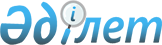 Об установлении публичного сервитутаПостановление акимата Мугалжарского района Актюбинской области от 2 марта 2020 года № 66. Зарегистрировано Департаментом юстиции Актюбинской области 3 марта 2020 года № 6842
      В соответствии с подпунктом 1-1) статьи 17, пунктом 4 статьи 69 и пунктом 2 статьи 71-1 Земельного кодекса Республики Казахстан от 20 июня 2003 года, статьей 31 Закона Республики Казахстан от 23 января 2001 года "О местном государственном управлении и самоуправлении в Республике Казахстан", акимат Мугалжарского района ПОСТАНОВЛЯЕТ:
      1. Установить публичный сервитут на земельный участок общей площадью 8969,1 гектаров, расположенный на территории Егиндибулакского сельского округа Мугалжарского района без изъятия у землепользователей, для разведки полезных ископаемых с Товариществом с ограниченной ответственностью "SUNRISE MINING", сроком на 6 (шесть) лет.
      2. Государственному учреждению "Отдел земельных отношений по Мугалжарскому району" в установленном законодательством порядке обеспечить:
      1) государственную регистрацию настоящего постановления в Департаменте юстиции Актюбинской области;
      2) обеспечить размещение данного постановления на интернет - ресурсе акимата Мугалжарского района после его официального опубликования.
      3. Контроль за исполнением настоящего постановления возложить на курирующего заместителя акима района.
      4. Настоящее постановление вводится в действие со дня его первого официального опубликования.
					© 2012. РГП на ПХВ «Институт законодательства и правовой информации Республики Казахстан» Министерства юстиции Республики Казахстан
				
      Аким Мугалжарского района 

А. Шериязданов
